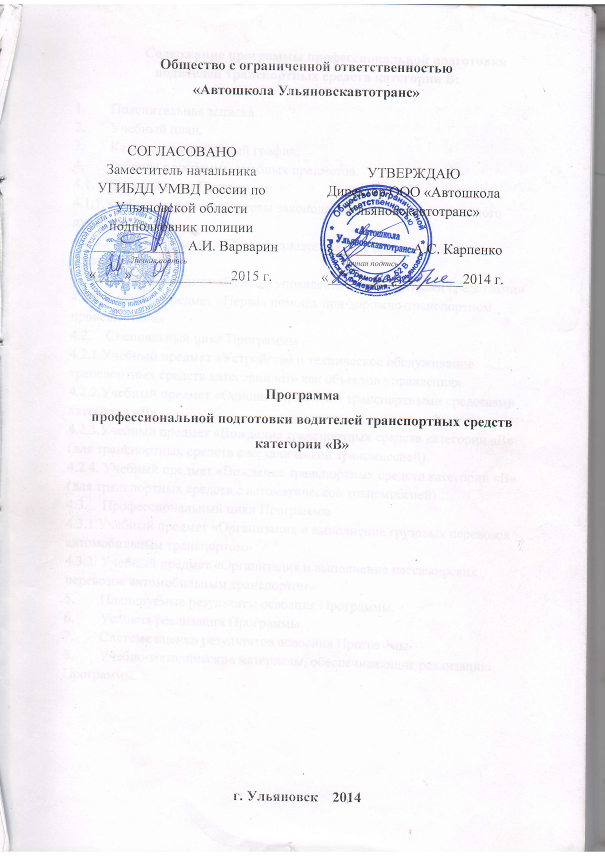 Содержание программы профессиональной подготовки водителей транспортных средств категории В:Пояснительная записка.Учебный план.Календарный учебный график.Рабочие программы учебных предметов.Базовый цикл Программы:4.1.1.Учебный предмет «Основы законодательства в сфере дорожного движения»4.1.2.Учебный предмет «Психофизиологические основы деятельности водителя»4.1.3.Учебный предмет «Основы управления транспортными средствами»4.1.4.Учебный предмет «Первая помощь при дорожно-транспортном происшествии»Специальный цикл Программы4.2.1.Учебный предмет «Устройство и техническое обслуживание транспортных средств категории «В» как объектов управления»4.2.2.Учебный предмет «Основы управления транспортными средствами категории «В»4.2.3.Учебный предмет «Вождение транспортных средств категории «В» (для транспортных средств с механической трансмиссией)4.2.4. Учебный предмет «Вождение транспортных средств категории «В» (для транспортных средств с автоматической трансмиссией)Профессиональный цикл Программы4.3.1.Учебный предмет «Организация и выполнение грузовых перевозок автомобильным транспортом»4.3.2. Учебный предмет «Организация и выполнение пассажирских перевозок автомобильным транспортом»Планируемые результаты освоения Программы.Условия реализации Программы.Система оценки результатов освоения Программы.Учебно-методические материалы, обеспечивающие реализацию Программы.Пояснительная запискаПрограмма профессиональной подготовки водителей транспортных средств категории «В»  разработана в соответствии с требованиями Федерального закона от 10 декабря 1995 № 196-ФЗ "О безопасности дорожного движения",  Федерального закона от 29.12.2012 № 273-ФЗ "Об образовании в Российской Федерации", Порядка организации и осуществления образовательной деятельности по основным программам профессионального обучения, утвержденного приказом Министерства образования и науки Российской Федерации от 18 апреля 2013 г. № 292, с изменением, внесенным приказом Министерства образования и науки Российской Федерации от 21 августа 2013 г. № 977 и Примерными программами подготовки водителей транспортных средств, утвержденными приказом Министерства образования и науки Российской Федерации от 26.12.2013 №1408.Содержание Программы представлено пояснительной запиской,  учебным планом, календарным учебным графиком, рабочими программами учебных предметов, планируемыми результатами освоения Программы, условиями реализации Программы, системой оценки результатов освоения Программы, учебно-методическими материалами, обеспечивающими реализацию программы.Учебный план содержит перечень учебных предметов базового, профессионального  и специального циклов с указанием времени, отводимого на освоение учебных предметов, включая время, отводимое на теоретические и практические занятия. Базовый цикл включает учебные предметы: Основы законодательства в сфере дорожного движения; Психофизиологические основы деятельности водителя;Основы управления транспортными средствами;Первая помощь при дорожно-транспортном происшествии.Специальный цикл включает учебные предметы:Устройство и техническое обслуживание транспортных средств категории «В»  как объектов управления;  Основы управления транспортными средствами категории «В»;Вождение транспортных средств категории «В» (для транспортных средств с механической либо автоматической трансмиссией / с автоматической трансмиссией).Профессиональный цикл включает учебные предмет:Организация и выполнение грузовых перевозок автомобильным транспортом.Организация и выполнение пассажирских перевозок автомобильным транспортом.Календарный учебный график содержит перечень изучаемых дисциплин, распределение часов по изучаемым дисциплинам на весь период обучения (по неделям) с указанием сроков итоговой аттестации (квалификационный экзамен).Рабочие программы учебных предметов раскрывают  последовательность изучения разделов и тем, содержание учебного предмета (дидактические единицы), а также  распределение учебных часов и часов практических занятий по разделам и темам. Учебные предметы базового цикла не изучаются при наличии права на управление транспортным средством любой категории или подкатегории (по желанию обучающегося).Условия реализации программы содержат организационно-педагогические, кадровые, информационно-методические и материально-технические требования. Учебно-методические материалы обеспечивают реализацию программы. Программа предусматривает достаточный для формирования, закрепления и развития практических навыков и компетенцийобъем практических занятий – 90 часов (для ТС с механической трансмиссией) и 88 часов (для ТС с автоматической трансмиссией).При проведении учебных занятий используются современные образовательные технологии и методики обучения и воспитания, соответствующие возрастным, психофизическим особенностям и способностям обучающихся. Занятия организуются в форме лекции, лекции с элементами дискуссии, лекции-визуализации и др. Практическая подготовка осуществляется на практических занятиях, практикумах с использованием элементов тренинга.Контроль знаний осуществляется в виде текущего учета знаний в процессе теоретических и практических занятий. По завершению изучения каждого предмета, входящего в состав образовательной программы,  проводится зачет. Зачеты проводятся за счет часов, отведенных на  теоретическое обучение.По завершению всего цикла обучения проводится квалификационный экзамен, предусматривающий проверку теоретических и практических знаний и умений.Общество с ограниченной ответственностью«Автошкола Ульяновскавтотранс»УЧЕБНЫЙ ПЛАНпрофессиональной подготовки водителей транспортных средств категории "B"--------------------------------<1>Вождение проводится вне сетки учебного времени. По окончании обучения вождению на транспортном средстве с механической трансмиссией обучающийся допускается к сдаче квалификационного экзамена на транспортном средстве с механической трансмиссией. По окончании обучения вождению на транспортном средстве с автоматической трансмиссией обучающийся допускается к сдаче квалификационного экзамена на транспортном средстве с автоматической трансмиссией.4. Рабочие программы учебных предметов4.1. Базовый цикл4.1.1.Рабочая программа учебного предмета «Основы законодательства в сфере дорожного движения» Распределение учебных часов  по разделам и темамСодержание программы предмета "ОСНОВЫ ЗАКОНОДАТЕЛЬСТВА В СФЕРЕДОРОЖНОГО ДВИЖЕНИЯ"Раздел 1 Законодательство в сфере дорожного движения.Тема 1.1. Законодательство, определяющее правовые основы обеспечения безопасности дорожного движения и регулирующее отношения в сфере взаимодействия общества и природы: общие положения; права и обязанности граждан, общественных и иных организаций в области охраны окружающей среды; ответственность за нарушение законодательства в области охраны окружающей среды.Тема 1.2. Законодательство, устанавливающее ответственность за нарушения в сфере дорожного движения: задачи и принципы Уголовного кодекса Российской Федерации; понятие преступления и виды преступлений; понятие и цели наказания, виды наказаний; экологические преступления; ответственность за преступления против безопасности движения и эксплуатации транспорта; задачи и принципы законодательства об административных правонарушениях; административное правонарушение и административная ответственность; административное наказание; назначение административного наказания; административные правонарушения в области охраны окружающей среды и природопользования; административные правонарушения в области дорожного движения; административные правонарушения против порядка управления; исполнение постановлений по делам об административных правонарушениях; размеры штрафов за административные правонарушения; гражданское законодательство; возникновение гражданских прав и обязанностей, осуществление и защита гражданских прав; объекты гражданских прав; право собственности и другие вещные права; аренда транспортных средств; страхование; обязательства вследствие причинения вреда; возмещение вреда лицом, застраховавшим свою ответственность; ответственность за вред, причиненный деятельностью, создающей повышенную опасность для окружающих; ответственность при отсутствии вины причинителя вреда; общие положения; условия и порядок осуществления обязательного страхования; компенсационные выплаты.Раздел 2 Правила дорожного движения.Тема 2.1. Общие положения, основные понятия и термины, используемые в Правилах дорожного движения: значение Правил дорожного движения в обеспечении порядка и безопасности дорожного движения; структура Правил дорожного движения; дорожное движение; дорога и ее элементы; пешеходные переходы, их виды и обозначения с помощью дорожных знаков и дорожной разметки; прилегающие территории: порядок въезда, выезда и движения по прилегающим к дороге территориям; порядок движения в жилых зонах; автомагистрали, порядок движения различных видов транспортных средств по автомагистралям; запрещения, вводимые на автомагистралях; перекрестки, виды перекрестков в зависимости от способа организации движения; определение приоритета в движении; железнодорожные переезды и их разновидности; участники дорожного движения; лица, наделенные полномочиями по регулированию дорожного движения; виды транспортных средств; организованная транспортная колонна; ограниченная видимость, участки дорог с ограниченной видимостью; опасность для движения; дорожно-транспортное происшествие; перестроение, опережение, обгон, остановка и стоянка транспортных средств; темное время суток, недостаточная видимость; меры безопасности, предпринимаемые водителями транспортных средств, при движении в темное время суток и в условиях недостаточной видимости; населенный пункт: обозначение населенных пунктов с помощью дорожных знаков; различия в порядке движения по населенным пунктам в зависимости от их обозначения.Тема 2.2. Обязанности участников дорожного движения: общие обязанности водителей; документы, которые водитель механического транспортного средства обязан иметь при себе и передавать для проверки сотрудникам полиции; обязанности водителя по обеспечению исправного технического состояния транспортного средства; порядок прохождения освидетельствования на состояние алкогольного опьянения и медицинского освидетельствования на состояние опьянения; порядок предоставления транспортных средств должностным лицам; обязанности водителей, причастных к дорожно-транспортному происшествию; запретительные требования, предъявляемые к водителям; права и обязанности водителей транспортных средств, движущихся с включенным проблесковым маячком синего цвета (маячками синего и красного цветов) и специальным звуковым сигналом; обязанности других водителей по обеспечению беспрепятственного проезда указанных транспортных средств и сопровождаемых ими транспортных средств; обязанности пешеходов и пассажиров по обеспечению безопасности дорожного движения.Тема 2.3. Дорожные знаки: значение дорожных знаков в общей системе организации дорожного движения; классификация дорожных знаков; основной, предварительный, дублирующий, повторный знак; временные дорожные знаки; требования к расстановке знаков; назначение предупреждающих знаков; порядок установки предупреждающих знаков различной конфигурации; название и значение предупреждающих знаков; действия водителя при приближении к опасному участку дороги, обозначенному соответствующим предупреждающим знаком; назначение знаков приоритета; название, значение и порядок их установки; действия водителей в соответствии с требованиями знаков приоритета; назначение запрещающих знаков; название, значение и порядок их установки; распространение действия запрещающих знаков на различные виды транспортных средств; действия водителей в соответствии с требованиями запрещающих знаков; зона действия запрещающих знаков; название, значение и порядок установки предписывающих знаков; распространение действия предписывающих знаков на различные виды транспортных средств; действия водителей в соответствии с требованиями предписывающих знаков; назначение знаков особых предписаний; название, значение и порядок их установки; особенности движения по участкам дорог, обозначенным знаками особых предписаний; назначение информационных знаков; название, значение и порядок их установки; действия водителей в соответствии с требованиями информационных знаков; назначение знаков сервиса; название, значение и порядок установки знаков сервиса; назначение знаков дополнительной информации (табличек); название и взаимодействие их с другими знаками; действия водителей с учетом требований знаков дополнительной информации.Тема 2.4. Дорожная разметка и ее характеристики: значение разметки в общей системе организации дорожного движения, классификация разметки; назначение и виды горизонтальной разметки; постоянная и временная разметка; цвет и условия применения каждого вида горизонтальной разметки; действия водителей в соответствии с ее требованиями; взаимодействие горизонтальной разметки с дорожными знаками; назначение вертикальной разметки; цвет и условия применения вертикальной разметки.Тема 2.5. Порядок движения и расположение транспортных средств на проезжей части: предупредительные сигналы; виды и назначение сигналов; правила подачи сигналов световыми указателями поворотов и рукой; начало движения, перестроение; повороты направо, налево и разворот; поворот налево и разворот на проезжей части с трамвайными путями; движение задним ходом; случаи, когда водители должны уступать дорогу транспортным средствам, приближающимся справа; движение по дорогам с полосой разгона и торможения; средства организации дорожного движения, дающие водителю информацию о количестве полос движения; определение количества полос движения при отсутствии данных средств; порядок движения транспортных средств по дорогам с различной шириной проезжей части; порядок движения тихоходных транспортных средств; движение безрельсовых транспортных средств по трамвайным путям попутного направления, расположенным слева на одном уровне с проезжей частью; движение транспортных средств по обочинам, тротуарам и пешеходным дорожкам; выбор дистанции, интервалов и скорости в различных условиях движения; допустимые значения скорости движения для различных видов транспортных средств и условий перевозки; обгон, опережение; объезд препятствия и встречный разъезд; действия водителей перед началом обгона и при обгоне; места, где обгон запрещен; опережение транспортных средств при проезде пешеходных переходов; объезд препятствия; встречный разъезд на узких участках дорог; встречный разъезд на подъемах и спусках; приоритет маршрутных транспортных средств; пересечение трамвайных путей вне перекрестка; порядок движения по дороге с выделенной полосой для маршрутных транспортных средств и транспортных средств, используемых в качестве легкового такси; правила поведения водителей в случаях, когда троллейбус или автобус начинает движение от обозначенного места остановки; учебная езда; требования к обучающему, обучаемому и механическому транспортному средству, на котором проводится обучение; дороги и места, где запрещается учебная езда; дополнительные требования к движению велосипедов, мопедов, гужевых повозок, а также прогону животных; ответственность водителей за нарушения порядка движения и расположения транспортных средств на проезжей части. Решение ситуационных задач.Тема 2.6. Остановка и стоянка транспортных средств: порядок остановки и стоянки; способы постановки транспортных средств на стоянку; длительная стоянка вне населенных пунктов; остановка и стоянка на автомагистралях; места, где остановка и стоянка запрещены; остановка и стоянка в жилых зонах; вынужденная остановка; действия водителей при вынужденной остановке в местах, где остановка запрещена, а также на автомагистралях и железнодорожных переездах; правила применения аварийной сигнализации и знака аварийной остановки при вынужденной остановке транспортного средства; меры, предпринимаемые водителем после остановки транспортного средства; ответственность водителей транспортных средств за нарушения правил остановки и стоянки. Решение ситуационных задач.Тема 2.7. Регулирование дорожного движения: средства регулирования дорожного движения; значения сигналов светофора, действия водителей и пешеходов в соответствии с этими сигналами; реверсивные светофоры; светофоры для регулирования движения трамваев, а также других маршрутных транспортных средств, движущихся по выделенной для них полосе; светофоры для регулирования движения через железнодорожные переезды; значение сигналов регулировщика для безрельсовых транспортных средств, трамваев и пешеходов; порядок остановки при сигналах светофора или регулировщика, запрещающих движение; действия водителей и пешеходов в случаях, когда указания регулировщика противоречат сигналам светофора, дорожным знакам и разметке.Тема 2.8. Проезд перекрестков: общие правила проезда перекрестков; преимущества трамвая на перекрестке; регулируемые перекрестки; правила проезда регулируемых перекрестков; порядок движения по перекрестку, регулируемому светофором с дополнительными секциями; нерегулируемые перекрестки; правила проезда нерегулируемых перекрестков равнозначных и неравнозначных дорог; очередность проезда перекрестка неравнозначных дорог, когда главная дорога меняет направление; действия водителя в случае, если он не может определить наличие покрытия на дороге (темное время суток, грязь, снег) и при отсутствии знаков приоритета; ответственность водителей за нарушения правил проезда перекрестков. Решение ситуационных задач.Тема 2.9. Проезд пешеходных переходов, мест остановок маршрутных транспортных средств и железнодорожных переездов: правила проезда нерегулируемых пешеходных переходов; правила проезда регулируемых пешеходных переходов; действия водителей при появлении на проезжей части слепых пешеходов; правила проезда мест остановок маршрутных транспортных средств; действия водителя транспортного средства, имеющего опознавательные знаки "Перевозка детей" при посадке детей в транспортное средство и высадке из него, а также водителей, приближающихся к такому транспортному средству; правила проезда железнодорожных переездов; места остановки транспортных средств при запрещении движения через переезд; запрещения, действующие на железнодорожном переезде; случаи, требующие согласования условий движения через переезд с начальником дистанции пути железной дороги; ответственность водителей за нарушения правил проезда пешеходных переходов, мест остановок маршрутных транспортных средств и железнодорожных переездов. Решение ситуационных задач.Тема 2.10. Порядок использования внешних световых приборов и звуковых сигналов: правила использования внешних световых приборов в различных условиях движения; действия водителя при ослеплении; обозначение транспортного средства при остановке и стоянке в темное время суток на неосвещенных участках дорог, а также в условиях недостаточной видимости; обозначение движущегося транспортного средства в светлое время суток; порядок использования противотуманных фар и задних противотуманных фонарей; использование фары-искателя, фары-прожектора и знака автопоезда; порядок применения звуковых сигналов в различных условиях движения.Тема 2.11. Буксировка транспортных средств, перевозка людей и грузов: условия и порядок буксировки механических транспортных средств на гибкой сцепке, жесткой сцепке и методом частичной погрузки; перевозка людей в буксируемых и буксирующих транспортных средствах; случаи, когда буксировка запрещена; требование к перевозке людей в грузовом автомобиле; обязанности водителя перед началом движения; дополнительные требования при перевозке детей; случаи, когда запрещается перевозка людей; правила размещения и закрепления груза на транспортном средстве; перевозка грузов, выступающих за габариты транспортного средства; обозначение перевозимого груза; случаи, требующие согласования условий движения транспортных средств с Государственной инспекцией безопасности дорожного движения Министерства внутренних дел Российской Федерации (далее - Госавтоинспекция).Тема 2.12. Требования к оборудованию и техническому состоянию транспортных средств: общие требования; порядок прохождения технического осмотра; неисправности и условия, при наличии которых запрещается эксплуатация транспортных средств; типы регистрационных знаков, применяемые для различных групп транспортных средств; требования к установке государственных регистрационных знаков на транспортных средствах; опознавательные знаки транспортных средств.Зачет. Решение тематических задач по темам 1.1 – 2.12ЛитератураФедеральный закон от 10 января 1995 г. № 196-ФЗ «О безопасности дорожного движения».Федеральный закон от 10 января 2002 г. № 7-ФЗ «Об охране окружающей среды».Федеральный закон от 25 апреля 2002 г. № 40-ФЗ «Об обязательном страховании гражданской ответственности владельцев транспортных средств» (ОСАГО).Уголовный кодекс Российской Федерации от 13 июня 1996 г. № 63-ФЗ.Кодекс Российской Федерации об административных правонарушениях (КоАП РФ) от 30 декабря 2001 г. № 195-ФЗ.Гражданский кодекс Российской Федерации (ГК РФ) от 30 ноября 1994 г. № 51-ФЗ.Правила дорожного движения Российской Федерации.Смагин А.В. Правовые основы деятельности водителя: Учеб.водителя автотранспортных средств категорий «А»,  «В»,  «С»,  «D»,  «Е»./ Издательский центр «Академия», 2011.Электронные учебно-наглядные пособияАвтошкола МААШ. Подготовка к теоретическому экзамену в ГИБДД: Учебная программа-тренажер.Интерактивная мультимедийная программа для подготовки водителей транспортных средств «Автополис – Медиа» полный теоретический курс.4.1.2.Рабочая программа  учебного предмета «Психофизиологические основы деятельности водителя» Распределение учебных часов по разделам и темамСодержание рабочей программы предмета «Психофизиологические основы деятельности водителя»Тема 1. Познавательные функции, системы восприятия и психомоторные навыкиПонятие о познавательных функциях (внимание, восприятие, память, мышление). Внимание и его свойства (устойчивость, концентрация, распределение, переключение, объем). Причины отвлечения внимания во время управления транспортным средством. Способность сохранять внимание при наличии отвлекающих факторов. Монотония. Влияние усталости и сонливости на свойства внимания. Способы профилактики усталости. Виды информации. Выбор необходимой информации в процессе управления транспортным средством. Информационная перегрузка. Системы восприятия и их значение в деятельности водителя. Опасности, связанные с неправильным восприятием дорожной обстановки. Зрительная система. Поле зрения, острота зрения и зона видимости. Периферическое и центральное зрение. Факторы, влияющие на уменьшение поля зрения водителя. Другие системы восприятия (слуховая система, вестибулярная система, суставно-мышечное чувство, интероцепция) и их значение в деятельности водителя. Влияние скорости движения транспортного средства, алкоголя, медикаментов и эмоциональных состояний водителя на восприятие дорожной обстановки. Память. Виды памяти и их значение для накопления профессионального опыта. Мышление. Анализ и синтез как основные процессы мышления. Оперативное мышление и прогнозирование. Навыки распознавания опасных ситуаций. Принятие решения в различных дорожных ситуациях. Важность принятия правильного решения на дороге. Формирование психомоторных навыков управления автомобилем. Влияние возрастных и гендерных различий на формирование психомоторных навыков. Простая и сложная сенсомоторные реакции, реакция в опасной зоне. Факторы, влияющие на быстроту реакции.Тема 2. Этические основы деятельности водителя        Цели обучения управлению транспортным средством. Мотивация в жизни и на дороге. Мотивация достижения успеха и избегания неудач. Склонность к рискованному поведению на дороге. Формирование  привычек. Ценности человека, группы и водителя. Свойства личности и темперамент. Влияние темперамента на стиль вождения. Негативное социальное научение. Понятие социального давления. Влияние рекламы, прессы и киноиндустрии на поведение водителя. Ложное чувство безопасности. Влияние социальной роли и социального окружения на стиль вождения. Способы нейтрализации социального давления в процессе управления транспортным средством. Понятие об этике и этических нормах. Этические нормы водителя. Ответственность водителя за безопасность на дороге. Взаимоотношения водителя с другими участниками дорожного движения. Уязвимые участники дорожного движения, требующие особого внимания (пешеходы, велосипедисты, дети, пожилые люди, инвалиды). Причины предоставления  преимущества на дороге общественному транспорту,  скорой медицинской помощи, МЧС, полиции. Особенности поведения водителей  и пешеходов в жилых зонах и в местах парковки.Тема 3. Основы эффективного общенияПонятие общения, его функции, этапы общения, стороны общения, их общая характеристика (общение как обмен информацией, общение как взаимодействие, общение, как восприятие и понимание других людей); характеристика вербальных и невербальных средств общения, основные «эффекты» в восприятии других людей, виды общения (деловое, личное). Качества человека, важные для общения, стили общения, барьеры в межличностном общении, причины и условия их формирования. Общение в условиях конфликта. Особенности эффективного общения, правила, повышающие эффективность общения.Тема 4.Эмоциональные состояния и профилактика конфликтов        Эмоции и поведение водителя. Эмоциональные состояния (гнев,  тревога, страх, эйфория,  стресс, фрустрация). Изменение восприятия дорожной ситуации и поведения в различных эмоциональных состояниях. Управление поведением на дороге. Экстренные меры реагирования. Способы саморегуляции эмоциональных состояний. Конфликтные ситуации и конфликты на дороге. Причины агрессии и враждебности у водителей и других участников дорожного движения. Тип мышления, приводящий к агрессивному поведению. Изменение поведения водителя после употребления алкоголя и медикаментов. Влияние плохого самочувствия на поведение водителя. Профилактика конфликтов. Правила взаимодействия с агрессивным водителем.Тема 5. Саморегуляция и профилактика конфликтов (психологический практикум)        Приобретение практического опыта оценки собственного психического состояния и поведения, опыта саморегуляции, а также первичных навыков профилактики конфликтов. Решение ситуационных задач в режиме реального времени по оценке психического состояния, поведения и профилактике конфликтов и общению в условиях конфликта.       Зачет. Решение ситуационных задач в режиме реального времени по оценке психического состояния, поведения и профилактике конфликтов и общению в условиях конфликта. Психологический практикум. Контроль знаний и умений.ЛитератураУсольцева И.В. Психологические основы безопасного управления транспортным средством. М.: ООО «Компания «Автополис-плюс», 2009.Козлов В.В. Психологические правила безопасного вождения. М.: ООО «Компания «Автополис-плюс», 2005.Кузнецов В.А. Ментальная подготовка кандидатов в водители. М.: ООО «Компания «Автополис-плюс», 2009.Дитер Клебельсберг «Транспортная психология» М.:Транспорт, 1989.Электронные учебно-наглядные пособия1. Автошкола МААШ. Подготовка к теоретическому экзамену в ГИБДД: Учебная программа-тренажер.2. Интерактивная мультимедийная программа для подготовки водителей транспортных средств «Автополис – Медиа» полный теоретический курс.4.1.3.Рабочая программа учебного предмета«Основы управления транспортными средствами»Распределение учебных часов по разделам и темамСодержание рабочей программы предмета«Основы управления транспортными средствами»Тема 1.Дорожное движение          Дорожное движение как система управления водитель-автомобиль-дорога (ВАД), показатели качества функционирования системы ВАД.  Понятие о дорожно-транспортном происшествии (ДТП). Виды дорожно-транспортных происшествий. Причины возникновения дорожно-транспортных происшествий.  Анализ безопасности дорожного движения (БДД) в России.  Система водитель-автомобиль (ВА). Цели и задачи управления транспортным средством.  Различие целей и задач управления транспортным средством при участии в спортивных соревнованиях, и при участии в дорожном движении. Элементы системы водитель-автомобиль. Показатели качества управления транспортным средством: эффективность, безопасность и экологичность. Безаварийность как условие достижения цели управления транспортным средством. Классификация автомобильных дорог. Транспортный поток. Средняя скорость, интенсивность движения и плотность транспортного потока.  Пропускная способность дороги. Средняя скорость и плотность транспортного потока, соответствующие пропускной способности дороги. Причины возникновения заторов.Тема 2.Профессиональная надежность водителя        Понятие о надежности водителя. Анализ деятельности водителя.  Информация, необходимая водителю для управления транспортным средством.  Обработка информации. Сравнение текущей информации с безопасными значениями, сформированными в памяти водителя, в процессе обучения и накопления опыта.  Штатные и нештатные  ситуации. Снижение надежности водителя при неожиданном возникновении нештатной ситуации.  Влияние прогноза возникновения нештатной ситуации, стажа и возраста водителя на время его реакции. Влияние скорости на вынос взора и размеры поля концентрации внимания. Влияние личностных качеств водителя на надежность управления транспортным средством. Влияние утомления на надежность водителя.  Зависимость надежности водителя от продолжительности управления автомобилем. Режим труда и отдыха водителя. Зависимость надежности водителя от различных видов недомоганий, продолжительности нетрудоспособности в течение года, различных видов заболеваний, курения и степени опьянения. Мотивы безопасного и эффективного управления транспортным средством.Тема 3.Влияние свойств транспортного средства на эффективность и безопасность управления        Силы, действующие на транспортное средство в различных условиях движения. Уравнение тягового баланса. Сила сцепления колес с дорогой. Понятие о коэффициенте сцепления. Изменение коэффициента сцепления в зависимости от погодных  условий, режимов движения транспортного средства, состояния шин и дорожного покрытия. Условие движения без буксования колес. Свойства эластичного колеса. Круг силы сцепления. Влияние величины продольной реакции на поперечную реакцию. Деформации автошины при разгоне, торможении, действии боковой силы.  Угол увода.  Гидроскольжение и аквапланирование шины. Силы и моменты, действующие на транспортное средство при торможении и при криволинейном движении. Скоростные и тормозные свойства, поворачиваемость транспортного средства. Устойчивость продольного и бокового движения транспортного средства. Условия потери устойчивости бокового движения транспортного средства при разгоне, торможении и повороте. Устойчивость  против  опрокидывания.    Резервы устойчивости транспортного средства. Управляемость продольным и боковым движением транспортного средства. Влияние технического состояния систем управления подвески  и шин на управляемость.Тема 4. Дорожные условия и безопасность движения        Динамический габарит транспортного средства. Опасное пространство, возникающее вокруг транспортного средства при движении. Изменение размеров и формы опасного пространства при изменении скорости и траектории движения транспортного средства. Понятие о тормозном и остановочном пути. Зависимость расстояния, пройденного транспортным средством за время реакции водителя и время  срабатывания  тормозного   привода, от скорости движения транспортного средства, его технического состояния, а также состояния дорожного покрытия. Безопасная дистанция в секундах и метрах. Способы  контроля  безопасной дистанции. Безопасный боковой интервал. Резервы управления скоростью, ускорением, дистанцией и боковым интервалом. Условия безопасного управления. Дорожные условия и прогнозирование изменения дорожной ситуации. Выбор скорости, ускорения, дистанции и бокового интервала с учетом геометрических параметров дороги и условий движения. Влияние плотности транспортного потока на вероятность и тип ДТП. Зависимость безопасной дистанции от категорий транспортных средств в паре «ведущий – ведомый».  Безопасные условия обгона (опережения). Повышение риска ДТП при увеличении отклонения скорости транспортного средства от средней скорости транспортного потока. Повышение вероятности возникновения ДТП при увеличении неравномерности движения транспортного средства в транспортном потоке.Тема 5. Принципы эффективного и  безопасного  управления транспортным средством        Влияние опыта, приобретаемого водителем, на уровень аварийности в дорожном движении. Наиболее опасный период накопления водителем опыта. Условия безопасного управления транспортным средством. Регулирование скорости движения транспортного средства с учетом плотности транспортного потока. Показатели эффективности управления транспортным средством. Зависимость средней скорости транспортного средства от его максимальной скорости в транспортных потоках различной плотности. Снижение эксплуатационного расхода топлива – действенный способ повышения эффективности управления транспортным средством. Безопасное и эффективное управления транспортным средством. Проблема экологической безопасности. Принципы экономичного управления транспортным средством.  Факторы, влияющие на эксплуатационный расход топлива.  Тема 6. Обеспечение безопасности наиболее уязвимых участников дорожного движенияБезопасность пассажиров транспортных средств. Результаты исследований, позволяющие утверждать о необходимости и эффективности использования ремней безопасности. Опасные последствия срабатывания подушек безопасности для непристегнутых водителя и пассажиров транспортных средств. Мифы о ремнях безопасности. Законодательство РФ об использовании ремней безопасности. Детская пассажирская безопасность. Назначение, правила подбора и установки детских удерживающих устройств. Необходимость использования детских удерживающих устройств при перевозке детей до 12-летнего возраста. Законодательство РФ об использовании детских удерживающих устройств. Безопасность пешеходов и велосипедистов. Подушки безопасности для пешеходов и велосипедистов. Световозвращающие элементы их типы и эффективность использования. Особенности проезда нерегулируемых пешеходных переходов,  расположенных вблизи детских учреждений. Обеспечение безопасности пешеходов и велосипедистов при движении в жилых зонах.Решение ситуационных задачМоделирование различных ситуаций для выработки алгоритма наблюдения за дорожной обстановкой и ее анализа. Решение ситуационных задач с использованием технических средств обучения. Контроль знаний – зачет.ЛитератураКуперман А.И. Безопасное управление автомобилем. М.: Издательство «Транспорт» 1989Воронцов В.П., Полоротов В.С., Лютиков М.А., Конотопов В.В. Пособие водителю по безопасности дорожного движенияКопусов-Долинин А.И. Современная автошкола. Учебно-методическое пособие. ООО «Издательство «Эксмо» Электронные учебно-наглядные пособия1. Автошкола МААШ. Подготовка к теоретическому экзамену в ГИБДД: Учебная программа-тренажер.2. Интерактивная мультимедийная программа для подготовки водителей транспортных средств «Автополис – Медиа» полный теоретический курс.4.1.4.Рабочая программа учебного предмета«Первая помощь при дорожно-транспортном происшествии»Распределение учебных часов по разделам и темамСодержание рабочей программы учебного предмета«Первая помощь при дорожно-транспортном происшествии»Тема 1. Организационно-правовые аспекты оказания первой помощиПонятие о видах ДТП и структуре дорожно-транспортного травматизма.Организация и виды помощи пострадавшим в ДТП. Нормативно-правовая база, определяющая права, обязанности и ответственность при оказании первой помощи. Особенности оказания помощи детям, определяемые законодательно. Понятие «первая помощь». Перечень состояний, при которых оказывается первая помощь, перечень мероприятий по ее оказанию. Основные правила вызова скорой медицинской помощи, других специальных служб, сотрудники которых обязаны оказывать первую помощь. Соблюдение правил личной безопасности при оказании первой помощи. Общая последовательность действий на месте происшествия с наличием пострадавших. Основные факторы, угрожающие жизни и здоровью при оказании первой помощи, пути их устранения. Пути их устранения. Способы извлечения и перемещения пострадавшего. Простейшие меры профилактики инфекционных заболеваний, передающихся  с кровью и биологическими жидкостями человека. Современные наборы средств и устройств для оказания первой помощи (аптечка первой помощи (автомобильная), аптечка для оказания первой помощи работникам и др.) Основные компоненты, их назначение. Тема 2.Оказание первой помощи при отсутствии сознания, остановке дыхания и кровообращения Теоретическое занятие по теме 2        Основные признаки жизни у пострадавшего. Причины нарушения дыхания и кровообращения. Способы проверки сознания, дыхания, кровообращения у пострадавшего.Современный алгоритм проведения сердечно-легочной реанимации (СЛР). Техника проведения искусственного дыхания и  давления на грудину пострадавшего. Ошибки и осложнения, возникающие при выполнении реанимационных мероприятий. Показания к прекращению СЛР. Мероприятия, выполняемые после прекращения СЛР. Особенности СЛР у детей.  Порядок оказания первой помощи при частичном и полном нарушении проходимости верхних дыхательных путей, вызванном инородным телом у пострадавших в сознании, без сознания. Особенности оказания первой помощи тучному пострадавшему, беременной женщине и ребёнку.Практическое занятие по теме 2        Оценка обстановки на месте происшествия. Экстренное извлечение пострадавшего из автомобиля или труднодоступного места, отработка основных  приёмов (пострадавший в сознании, пострадавший без сознания). Отработка приема снятия мотоциклетного (велосипедного) шлема и других защитных приспособлений с пострадавшего. Приёмы переноски пострадавших на руках одним, двумя и более участниками оказания первой помощи. Отработка вызова скорой медицинской помощи, других специальных служб, сотрудники которых обязаны оказывать первую помощь. Отработка навыков определения сознания у пострадавшего. Отработка приёмов восстановления проходимости верхних дыхательных путей. Оценка признаков жизни у пострадавшего. Отработка приёмов искусственного дыхания «рот ко рту», «рот к носу», с применением устройств для искусственного дыхания. Отработка приёмов давления на грудину пострадавшего. Выполнение алгоритма сердечно-легочной реанимации. Отработка приёма перевода  пострадавшего в устойчивое боковое положение. Отработка приемов удаления инородного тела из верхних дыхательных путей пострадавшего.Тема 3. Оказание первой помощи при наружных кровотечениях и травмахТеоретическое занятие по теме 3Цель и порядок выполнения обзорного осмотра пострадавшего.Понятия «кровотечение», «острая кровопотеря». Признаки различных видов наружного кровотечения (артериального, венозного, капиллярного, смешанного). Способы временной остановки наружного кровотечения: пальцевое прижатие артерии, наложение жгута, максимальное сгибание конечности в суставе, прямое давление на рану, наложение давящей повязки.Оказание первой помощи при носовом кровотечении. Понятие о травматическом шоке, причины и признаки. Мероприятия, предупреждающие развитие травматического шока. Цель и последовательность подробного осмотра пострадавшего. Основные состояния, с которыми может столкнуться участник оказания первой помощи. Травмы головы. Оказание первой помощи. Особенности ранений волосистой части головы. Особенности оказания первой помощи при травмах глаза и носа. Травмы шеи, оказание первой помощи. Остановка наружного кровотечения при травмах шеи. Фиксация шейного отдела позвоночника (вручную, подручными средствами, с использованием медицинских изделий). Травмы груди, оказание первой помощи. Основные проявления травмы груди, особенности наложения повязок при травме груди, наложение окклюзионной (герметизирующей) повязки. Особенности наложения повязки на рану груди с инородным телом. Травмы живота и таза, основные проявления. Оказание первой помощи. Закрытая травма живота с признаками внутреннего кровотечения. Оказание первой помощи. Особенности наложения повязок на рану при выпадении органов брюшной полости, при наличии инородного тела в ране. Травмы конечностей, оказание первой помощи. Понятие «иммобилизация». Способы иммобилизации при травме конечностей. Травмы позвоночника. Оказание первой помощи.Практическое занятие по теме 3Отработка проведения обзорного осмотра пострадавшего. Проведение подробного осмотра пострадавшего. Остановка наружного кровотечения при ранении головы, шеи, груди, живота, таза и конечностей с помощью пальцевого прижатия артерий (сонной, подключичной, подмышечной, плечевой, бедренной); наложение табельного и импровизированного кровоостанавливающего жгута (жгута-закрутки, ремня), максимальное сгибание конечности в суставе, прямое давление на рану, наложение давящей повязки. Отработка наложения окклюзионной (герметизирующей) повязки при ранении грудной клетки. Наложение повязок при наличии инородного предмета в ране живота, груди, конечностей. Отработка приёмов первой помощи при переломах. Иммобилизация (подручными средствами, аутоиммобилизация, с использованием медицинских изделий). Отработка приемов фиксации шейного отдела позвоночника. Отработка приемов переноски пострадавших с травмами головы, шеи, груди, живота, таза, конечностей и позвоночника.Тема 4. Оказание первой помощи при прочих состояниях, транспортировка пострадавших в  дорожно-транспортных происшествиях.Теоретическое занятие по теме 4        Виды ожогов, их признаки. Понятие о поверхностных и глубоких ожогах. Ожог верхних дыхательных путей, основные проявления. Оказание первой помощи. Перегревание, факторы, способствующие его развитию. Основные проявления, оказание первой помощи. Холодовая травма, ее виды. Основные проявления переохлаждения (гипотермии), отморожения, оказание первой помощи. Отравления, пути попадания ядов в организм. Признаки острого отравления. Оказание первой помощи при попадании отравляющих веществ в организм через дыхательные пути, пищеварительный тракт, через кожу. Цель и принципы придания пострадавшим оптимальных положений тела. Оптимальные положения тела пострадавшего с травмами груди, живота, таза, конечностей, с потерей сознания, с признаками кровопотери.Способы контроля состояния пострадавшего, находящегося в сознании, без сознания. Влияние экстремальной ситуации на психоэмоциональное состояние пострадавшего и участника оказания первой помощи. Простые приемы психологической поддержки. Принципы передачи пострадавшего бригаде скорой медицинской помощи, другим специальным службам, сотрудники которых обязаны оказывать первую помощь.Практическое занятие по теме 4        Наложение повязок при ожогах различных областей тела. Применение местного охлаждения. Наложение термоизолирующей повязки при отморожениях. Придание оптимального положения тела пострадавшему при: отсутствии сознания, травмах различных областей тела, значительной кровопотере.Зачет. Решение ситуационных задач Решение ситуационных задач в режиме реального времени по оказанию первой помощи пострадавшим с различными повреждениями (травмами, потерей сознания, отсутствием признаков и жизни и с другими состояниями, требующими оказания первой помощи). Контроль знаний и умений - зачет.Электронные учебно-наглядные пособия1. Автошкола МААШ. Подготовка к теоретическому экзамену в ГИБДД: Учебная программа-тренажер.2. Интерактивная мультимедийная программа для подготовки водителей транспортных средств «Автополис – Медиа» полный теоретический курс.4.2. Рабочие программы учебных предметов специального цикла4.2.1. Рабочая программа учебного предмета«Устройство и техническое обслуживание транспортных средств категории "В" как объектов управления»Распределение учебных часов по разделам и темам--------------------------------<1> Практическое занятие проводится на учебном транспортном средстве.Содержание рабочей программы учебного предмета«Устройство и техническое обслуживание транспортных средств категории "B" как объектов управления»Раздел 1 Устройство транспортных средств1.1 Общее устройство транспортных средств категории "B": назначение и общее устройство транспортных средств категории "B"; назначение, расположение и взаимодействие основных агрегатов, узлов, механизмов и систем; краткие технические характеристики транспортных средств категории "B"; классификация транспортных средств по типу двигателя, общей компоновке и типу кузова.1.2 Кузов автомобиля, рабочее место водителя, системы пассивной безопасности: общее устройство кузова; основные типы кузовов; компоненты кузова; шумоизоляция; остекление; люки; противосолнечные козырьки; замки дверей; стеклоподъемники; сцепное устройство; системы обеспечения комфортных условий для водителя и пассажиров; системы очистки и обогрева стекол; очистители и омыватели фар головного света; системы регулировки и обогрева зеркал заднего вида; низкозамерзающие жидкости; применяемые в системе стеклоомывателей; рабочее место водителя; назначение и расположение органов управления, контрольно-измерительных приборов, индикаторов, звуковых сигнализаторов и сигнальных ламп; порядок работы с бортовым компьютером и навигационной системой; системы регулировки взаимного положения сиденья и органов управления автомобилем; системы пассивной безопасности; ремни безопасности (назначение, разновидности и принцип работы); подголовники (назначение и основные виды); система подушек безопасности; конструктивные элементы кузова, снижающие тяжесть последствий дорожно-транспортных происшествий; защита пешеходов; электронное управление системами пассивной безопасности; неисправности элементов кузова и систем пассивной безопасности, при наличии которых запрещается эксплуатация транспортного средства.1.3 Общее устройство и работа двигателя: разновидности двигателей, применяемых в автомобилестроении; двигатели внутреннего сгорания; электродвигатели; комбинированные двигательные установки; назначение, устройство и принцип работы двигателя внутреннего сгорания; назначение, устройство, принцип работы и основные неисправности кривошипно-шатунного механизма; назначение, устройство, принцип работы и основные неисправности механизма газораспределения; назначение, устройство, принцип работы и основные неисправности системы охлаждения; тепловой режим двигателя и контроль температуры охлаждающей жидкости; виды охлаждающих жидкостей, их состав и эксплуатационные свойства; ограничения по смешиванию различных типов охлаждающих жидкостей; назначение и принцип работы предпускового подогревателя; назначение, устройство, принцип работы и основные неисправности системы смазки двигателя; контроль давления масла; классификация, основные свойства и правила применения моторных масел; ограничения по смешиванию различных типов масел; назначение, устройство, принцип работы и основные неисправности систем питания двигателей различного типа (бензинового, дизельного, работающего на газе); виды и сорта автомобильного топлива; зимние и летние сорта дизельного топлива; электронная система управления двигателем; неисправности двигателя, при наличии которых запрещается эксплуатация транспортного средства.1.4 Общее устройство трансмиссии: схемы трансмиссии транспортных средств категории "B" с различными приводами; назначение сцепления; общее устройство и принцип работы сцепления; общее устройство и принцип работы гидравлического и механического приводов сцепления; основные неисправности сцепления, их признаки и причины; правила эксплуатации сцепления, обеспечивающие его длительную и надежную работу; назначение, общее устройство и принцип работы коробки переключения передач; понятие о передаточном числе и крутящем моменте; схемы управления механическими коробками переключения передач; основные неисправности механической коробки переключения передач, их признаки и причины; автоматизированные (роботизированные) коробки переключения передач; гидромеханические и бесступенчатые автоматические коробки переключения передач; признаки неисправностей автоматической и автоматизированной (роботизированной) коробки переключения передач; особенности эксплуатации автомобилей с автоматической и автоматизированной (роботизированной) коробками передач; назначение и общее устройство раздаточной коробки; назначение, устройство и работа коробки отбора мощности; устройство механизмов включения раздаточной коробки и коробки отбора мощности; назначение, устройство и работа главной передачи, дифференциала, карданной передачи и приводов управляемых колес; маркировка и правила применения трансмиссионных масел и пластичных смазок.1.5 Назначение и состав ходовой части: назначение и общее устройство ходовой части автомобиля; основные элементы рамы; тягово-сцепное устройство; лебедка; назначение, общее устройство и принцип работы передней и задней подвесок; назначение и работа амортизаторов; неисправности подвесок, влияющие на безопасность движения автомобиля; конструкции автомобильных шин, их устройство и маркировка; летние и зимние автомобильные шины; нормы давления воздуха в шинах; система регулирования давления воздуха в шинах; условия эксплуатации, обеспечивающие надежность автомобильных шин; виды и маркировка дисков колес; крепление колес; влияние углов установки колес на безопасность движения автомобиля и интенсивность износа автомобильных шин; неисправности ходовой части, при наличии которых запрещается эксплуатация транспортного средства.1.6 Общее устройство и принцип работы тормозных систем: рабочая и стояночная тормозные системы, их назначение, общее устройство и принцип работы; назначение и общее устройство запасной тормозной системы; электромеханический стояночный тормоз; общее устройство тормозной системы с гидравлическим приводом; работа вакуумного усилителя и тормозных механизмов; тормозные жидкости, их виды, состав и правила применения; ограничения по смешиванию различных типов тормозных жидкостей; неисправности тормозных систем, при наличии которых запрещается эксплуатация транспортного средства.1.7 Общее устройство и принцип работы системы рулевого управления: назначение систем рулевого управления, их разновидности и принципиальные схемы; требования, предъявляемые к рулевому управлению; общее устройство рулевых механизмов и их разновидностей; общее устройство и принцип работы системы рулевого управления с гидравлическим усилителем; масло, применяемое в гидравлических усилителях рулевого управления; общее устройство и принцип работы системы рулевого управления с электрическим усилителем; система управления электрическим усилителем руля; устройство, работа и основные неисправности шарниров рулевых тяг; неисправности систем рулевого управления, при наличии которых запрещается эксплуатация транспортного средства.1.8 Электронные системы помощи водителю: системы, улучшающие курсовую устойчивость и управляемость автомобиля; система курсовой устойчивости и ее компоненты (антиблокировочная система тормозов (далее - АБС), антипробуксовочная система, система распределения тормозных усилий, система электронной блокировки дифференциала); дополнительные функции системы курсовой устойчивости; системы - ассистенты водителя (ассистент движения на спуске, ассистент трогания на подъеме, динамический ассистент трогания с места, функция автоматического включения стояночного тормоза, функция просушивания тормозов, ассистент рулевой коррекции, адаптивный круиз-контроль, система сканирования пространства перед автомобилем, ассистент движения по полосе, ассистент смены полосы движения, системы автоматической парковки).1.9 Источники и потребители электрической энергии: аккумуляторные батареи, их назначение, общее устройство и маркировка; правила эксплуатации аккумуляторных батарей; состав электролита и меры безопасности при его приготовлении; назначение, общее устройство и принцип работы генератора; признаки неисправности генератора; назначение, общее устройство и принцип работы стартера; признаки неисправности стартера; назначение системы зажигания; разновидности систем зажигания, их электрические схемы; устройство и принцип работы приборов бесконтактной и микропроцессорной систем зажигания; электронные системы управления микропроцессорной системой зажигания; общее устройство и принцип работы внешних световых приборов и звуковых сигналов; корректор направления света фар; система активного головного света; ассистент дальнего света; неисправности электрооборудования, при наличии которых запрещается эксплуатация транспортного средства.1.10 Общее устройство прицепов и тягово-сцепных устройств: классификация прицепов; краткие технические характеристики прицепов категории О1; общее устройство прицепа; электрооборудование прицепа; назначение и устройство узла сцепки; способы фиксации страховочных тросов (цепей); назначение, устройство и разновидности тягово-сцепных устройств тягачей; неисправности, при наличии которых запрещается эксплуатация прицепа.Раздел 2. Техническое обслуживание.2.1 Система технического обслуживания: сущность и общая характеристика системы технического обслуживания и ремонта транспортных средств; виды и периодичность технического обслуживания автомобилей и прицепов; организации, осуществляющие техническое обслуживание транспортных средств; назначение и содержание сервисной книжки; контрольный осмотр и ежедневное техническое обслуживание автомобиля и прицепа; технический осмотр транспортных средств, его назначение, периодичность и порядок проведения; организации, осуществляющие технический осмотр транспортных средств; подготовка транспортного средства к техническому осмотру; содержание диагностической карты.2.2 Меры безопасности и защиты окружающей природной среды при эксплуатации транспортного средства: меры безопасности при выполнении работ по ежедневному техническому обслуживанию автомобиля; противопожарная безопасность на автозаправочных станциях; меры по защите окружающей природной среды при эксплуатации транспортного средства.2.3 Устранение неисправностей: проверка и доведение до нормы уровня масла в системе смазки двигателя; проверка и доведение до нормы уровня охлаждающей жидкости в системе охлаждения двигателя; проверка и доведение до нормы уровня тормозной жидкости в гидроприводе сцепления и тормозной системы; проверка состояния аккумуляторной батареи; проверка и доведение до нормы давления воздуха в шинах колес; снятие и установка колеса; снятие и установка аккумуляторной батареи; снятие и установка электроламп; снятие и установка плавкого предохранителя.ЛитератураВишняков Н.Н. Автомобиль: Основы конструкции: Учебник для ВУЗов – М. Машиностроение, 1986.Роговцев В.Л. и др. Устройство и эксплуатация автотранспортных средств: Учебник водителя. М.: Транспорт, 1991.Артамонов М.Д. и др. Основы теории и конструкции автомобиля. – М. «Машиностроение», 1974.Иларионов В.А. Теория и конструкция автомобиля. – М.: :Машиностроение», 1985.Боднев А.Г., Шаверин Н.Н. Лабораторный практикум по ремонту автомобилей. – М.: :Машиностроение», 1989.Электронные учебно-наглядные пособия1. Автошкола МААШ. Подготовка к теоретическому экзамену в ГИБДД: Учебная программа-тренажер.2. Интерактивная мультимедийная программа для подготовки водителей транспортных средств «Автополис – Медиа» полный теоретический курс.4.2.2.Рабочая программа учебного предмета"Основы управления транспортными средствами категории "В"Распределение учебных часов по разделам и темамСодержание рабочей программы учебного предмета"Основы управления транспортными средствами категории "B"Приемы управления транспортным средством: рабочее место водителя; оптимальная рабочая поза водителя; регулировка положения сиденья и органов управления для принятия оптимальной рабочей позы; регулировка зеркал заднего вида; техника руления, обеспечивающая сохранение обратной связи о положении управляемых колес; силовой и скоростной способы руления; техника выполнения операций с органами управления скоростью, сцеплением, тормозом; правила пользования сцеплением, обеспечивающие его длительную и надежную работу; порядок пуска двигателя в различных температурных условиях; порядок действий органами управления при трогании с места, разгоне с последовательным переключением передач в восходящем порядке, снижении скорости движения с переключением передач в нисходящем порядке, торможении двигателем; выбор оптимальной передачи при различных скоростях движения; способы торможения в штатных и нештатных ситуациях; особенности управления транспортным средством при наличии АБС; особенности управления транспортным средством с автоматической трансмиссией.Управление транспортным средством в штатных ситуациях: маневрирование в ограниченном пространстве; обеспечение безопасности при движении задним ходом; использование зеркал заднего вида и электронных систем автоматической парковки при маневрировании задним ходом; способы парковки транспортного средства; действия водителя при движении в транспортном потоке; выбор оптимальной скорости, ускорения, дистанции и бокового интервала в транспортном потоке; расположение транспортного средства на проезжей части в различных условиях движения; управление транспортным средством при прохождении поворотов различного радиуса; выбор безопасной скорости и траектории движения; алгоритм действий водителя при выполнении перестроений и объезде препятствий; условия безопасной смены полосы движения; порядок выполнения обгона и опережения; определение целесообразности обгона и опережения; условия безопасного выполнения обгона и опережения; встречный разъезд; способы выполнения разворота вне перекрестков; остановка на проезжей части дороги и за ее пределами; действия водителей транспортных средств при вынужденной остановке в местах, где остановка запрещена; проезд перекрестков; выбор скорости и траектории движения при проезде перекрестков; опасные ситуации при проезде перекрестков; управление транспортным средством при проезде пешеходных переходов, мест остановок маршрутных транспортных средств, железнодорожных переездов, мостов, тоннелей; порядок движения в жилых зонах; особенности управления транспортным средством при движении по автомагистралям, а также при въезде на автомагистрали и съезде с них; управление транспортным средством в горной местности, на крутых подъемах и спусках, при движении по опасным участкам дорог (сужение проезжей части, свежеуложенное покрытие дороги, битумные и гравийные покрытия); меры предосторожности при движении по ремонтируемым участкам дорог; ограждения ремонтируемых участков дорог, применяемые предупредительные и световые сигналы; управление транспортным средством при движении в условиях недостаточной видимости (темное время суток, туман, дождь, снегопад); особенности управления транспортным средством при движении по дороге с низким коэффициентом сцепления дорожного покрытия (в гололедицу); пользование зимними дорогами (зимниками); движение по ледовым переправам; движение по бездорожью; управление транспортным средством при движении с прицепом и при буксировке механических транспортных средств; перевозка пассажиров в легковых и грузовых автомобилях; создание условий для безопасной перевозки детей различного возраста; ограничения по перевозке детей в различных транспортных средствах; приспособления для перевозки животных, перевозка грузов в легковых и грузовых автомобилях; оптимальное размещение и крепление перевозимого груза; особенности управления транспортным средством в зависимости от характеристик перевозимого груза. Решение ситуационных задач.Управление транспортным средством в нештатных ситуациях: понятие о нештатной ситуации; причины возможных нештатных ситуаций; действия органами управления скоростью и тормозом при буксовании и блокировке колес; регулирование скорости в процессе разгона, предотвращающее буксование ведущих колес; действия водителя при блокировке колес в процессе экстренного торможения, объезд препятствия как средство предотвращения наезда; занос и снос транспортного средства, причины их возникновения; действия водителя по предотвращению и прекращению заноса и сноса переднеприводного, заднеприводного и полноприводного транспортного средства; действия водителя с учетом типа привода транспортного средства при превышении безопасной скорости на входе в поворот; действия водителя при угрозе столкновения; действия водителя при отказе рабочего тормоза, усилителя руля, разрыве шины в движении, отрыве рулевых тяг привода рулевого управления; действия водителя при возгорании и падении транспортного средства в воду. Решение ситуационных задач.Электронные учебно-наглядные пособия1. Автошкола МААШ. Подготовка к теоретическому экзамену в ГИБДД: Учебная программа-тренажер.2. Интерактивная мультимедийная программа для подготовки водителей транспортных средств «Автополис – Медиа» полный теоретический курс.4.2.3.Рабочая программа учебного предмета"Вождение транспортных средств категории "В" (для транспортных средств с механической трансмиссией)Распределение учебных часов по разделам и темам--------------------------------<1> Обучение проводится на учебном транспортном средстве и (или) тренажере.<2> Обучение проводится по желанию обучающегося. Часы могут распределяться на изучение других тем по разделу. Для выполнения задания используется прицеп, разрешенная максимальная масса которого не превышает .<3> Для обучения вождению в условиях дорожного движения организацией, осуществляющей образовательную деятельность, утверждаются маршруты, содержащие соответствующие участки дорог.Содержание рабочей программы учебного предмета"Вождение транспортных средств категории "B"(для транспортных средств с механической трансмиссией)1. Первоначальное обучение вождению.1.1 Посадка, действия органами управления: ознакомление с органами управления и контрольно-измерительными приборами учебного транспортного средства, регулировка положения сиденья, органов управления и зеркал заднего вида, пристегивание ремнем безопасности; действия органами управления сцеплением и подачей топлива; взаимодействие органами управления сцеплением и подачей топлива; действия органами управления сцеплением и переключением передач; взаимодействие органами управления сцеплением, переключением передач и подачей топлива при переключении передач в восходящем и нисходящем порядке; действия органами управления рабочим и стояночным тормозами; взаимодействие органами управления подачей топлива и рабочим тормозом; взаимодействие органами управления сцеплением, подачей топлива, переключением передач, рабочим и стояночным тормозами; отработка приемов руления.1.2 Пуск двигателя, начало движения, переключение передач в восходящем порядке, переключение передач в нисходящем порядке, остановка, выключение двигателя: действия при пуске и выключении двигателя; действия при переключении передач в восходящем порядке; действия при переключении передач в нисходящем порядке; действия при остановке; действия при пуске двигателя, начале движения, переключении передач в восходящем порядке, переключении передач в нисходящем порядке, остановке, выключении двигателя.1.3 Начало движения, движение по кольцевому маршруту, остановка в заданном месте с применением различных способов торможения: начало движения, разгон с переключением передач в восходящем порядке и снижение скорости с переключением передач в нисходящем порядке при движении по кольцевому маршруту, торможение двигателем, остановка; начало движения, разгон, движение по прямой, остановка в заданном месте с применением плавного торможения; начало движения, разгон, движение по прямой, остановка в заданном месте с применением прерывистого торможения (для транспортных средств, не оборудованных АБС); начало движения, разгон, движение по прямой, остановка в заданном месте с применением ступенчатого торможения (для транспортных средств, не оборудованных АБС); начало движения, разгон, движение по прямой, остановка в заданном месте с применением экстренного торможения.1.4 Повороты в движении, разворот для движения в обратном направлении, проезд перекрестка и пешеходного перехода: начало движения, разгон, движение по прямой, снижение скорости, переход на низшую передачу, включение правого указателя поворота, поворот направо, выключение указателя поворота, разгон; начало движения, разгон, движение по прямой, снижение скорости, переход на низшую передачу, включение левого указателя поворота, поворот налево, выключение указателя поворота, разгон; начало движения, разгон, движение по прямой, выбор места для разворота, снижение скорости, включение правого указателя поворота, остановка, включение левого указателя поворота, разворот без применения заднего хода, разгон; проезд перекрестка и пешеходного перехода.1.5 Движение задним ходом: начало движения вперед, движение по прямой, остановка, осмотр дороги через зеркала заднего вида, включение передачи заднего хода, движение задним ходом по прямой, контролирование траектории и безопасности движения через зеркала заднего вида, остановка; начало движения вперед, движение по прямой, остановка, осмотр дороги через зеркала заднего вида, включение передачи заднего хода, движение задним ходом с поворотами направо и налево, контролирование траектории и безопасности движения через зеркала заднего вида, остановка.1.6 Движение в ограниченных проездах, сложное маневрирование: въезд в ворота с прилегающей и противоположной сторон дороги передним и задним ходом и выезд из ворот передним и задним ходом с поворотами направо и налево; проезд по траектории "змейка" передним и задним ходом; разворот с применением заднего хода в ограниченном по ширине пространстве; движение по габаритному тоннелю передним и задним ходом из положения с предварительным поворотом направо (налево); движение по наклонному участку, остановка на подъеме, начало движения на подъеме, остановка на спуске, начало движения на спуске; постановка на стоянку передним и задним ходом параллельно краю проезжей части; въезд в "бокс" передним и задним ходом из положения с предварительным поворотом направо (налево).1.7 Движение с прицепом: сцепление с прицепом, движение по прямой, расцепление; движение с прицепом передним и задним ходом с поворотами направо и налево; въезд в "бокс" с прицепом передним и задним ходом из положения с предварительным поворотом направо (налево).2. Обучение в условиях дорожного движения.2.1 Вождение по учебным маршрутам: подготовка к началу движения, выезд на дорогу с прилегающей территории, движение в транспортном потоке, на поворотах, подъемах и спусках, остановка и начало движения на различных участках дороги и в местах стоянки; перестроения, повороты, разворот вне перекрестка, опережение, обгон, объезд препятствия и встречный разъезд, движение по мостам и путепроводам, проезд мест остановок маршрутных транспортных средств, пешеходных переходов и железнодорожных переездов; проезд регулируемых и нерегулируемых перекрестков в прямом направлении, с поворотами направо и налево, разворотом для движения в обратном направлении; движение в транспортном потоке вне населенного пункта; движение в темное время суток (в условиях недостаточной видимости).4.2.4.Рабочая программа учебного предмета"Вождение транспортных средств категории "В" (для транспортных средств с автоматической трансмиссией)Распределение учебных часов по разделам и темам--------------------------------<1> Обучение проводится по желанию обучающегося. Часы могут распределяться на изучение других тем по разделу. Для выполнения задания используется прицеп, разрешенная максимальная масса которого не превышает .<2>Обучение вождению в условиях дорожного движения осуществляется на утвержденных директором ООО «Автошкола Ульяновскавтотранс» маршрутах, содержащих соответствующие участки дорог.Содержание рабочей программы учебного предмета"Вождение транспортных средств категории "B"(для транспортных средств с автоматической трансмиссией)1. Первоначальное обучение вождению.1.1 Посадка, пуск двигателя, действия органами управления при увеличении и уменьшении скорости движения, остановка, выключение двигателя: ознакомление с органами управления и контрольно-измерительными приборами учебного транспортного средства; регулировка положения сиденья, органов управления и зеркал заднего вида, пристегивание ремнем безопасности; действия органами управления подачей топлива, рабочим и стояночным тормозами; взаимодействие органами управления подачей топлива и рабочим тормозом; отработка приемов руления; действия при пуске и выключении двигателя; действия при увеличении и уменьшении скорости движения; действия при остановке; действия при пуске двигателя, начале движения, увеличении и уменьшении скорости движения, остановке, выключении двигателя.1.2 Начало движения, движение по кольцевому маршруту, остановка с применением различных способов торможения: начало движения, движение по кольцевому маршруту с увеличением и уменьшением скорости, торможение двигателем, остановка; начало движения, разгон, движение по прямой, остановка в заданном месте с применением плавного торможения; начало движения, разгон, движение по прямой, остановка в заданном месте с применением прерывистого торможения (для транспортных средств, не оборудованных АБС); начало движения, разгон, движение по прямой, остановка в заданном месте с применением ступенчатого торможения (для транспортных средств, не оборудованных АБС); начало движения, разгон, движение по прямой, остановка в заданном месте с применением экстренного торможения.1.3 Повороты в движении, разворот для движения в обратном направлении, проезд перекрестка и пешеходного перехода: начало движения, разгон, движение по прямой, снижение скорости, включение правого указателя поворота, поворот направо, выключение указателя поворота, разгон; движение по прямой, снижение скорости, включение левого указателя поворота, поворот налево, выключение указателя поворота, разгон; выбор места для разворота, снижение скорости, включение правого указателя поворота, остановка, включение левого указателя поворота, разворот без применения заднего хода, разгон; проезд перекрестка и пешеходного перехода.1.4 Движение задним ходом: начало движения вперед, движение по прямой, остановка, осмотр дороги через зеркала заднего вида, включение передачи заднего хода, движение задним ходом по прямой, контролирование траектории и безопасности движения через зеркала заднего вида, остановка, начало движения вперед; движение задним ходом с поворотами направо и налево, контролирование траектории и безопасности движения через зеркала заднего вида, остановка, начало движения вперед.1.5 Движение в ограниченных проездах, сложное маневрирование: въезд в ворота с прилегающей и противоположной сторон дороги передним и задним ходом и выезд из ворот передним и задним ходом с поворотами направо и налево; проезд по траектории "змейка" передним и задним ходом; разворот с применением заднего хода в ограниченном по ширине пространстве; движение по габаритному тоннелю передним и задним ходом из положения с предварительным поворотом направо (налево); движение по наклонному участку, остановка на подъеме, начало движения на подъеме, остановка на спуске, начало движения на спуске; постановка на стоянку передним и задним ходом параллельно краю проезжей части; въезд в "бокс" передним и задним ходом из положения с предварительным поворотом направо (налево).1.6 Движение с прицепом: сцепление с прицепом, движение по прямой, расцепление; движение с прицепом передним и задним ходом с поворотами направо и налево; въезд в "бокс" с прицепом передним и задним ходом из положения с предварительным поворотом направо (налево).2. Обучение в условиях дорожного движения.2.1 Вождение по учебным маршрутам: подготовка к началу движения, выезд на дорогу с прилегающей территории, движение в транспортном потоке, на поворотах, подъемах и спусках, остановка и начало движения на различных участках дороги и в местах стоянки; перестроения, повороты, разворот вне перекрестка, опережение, обгон, объезд препятствия и встречный разъезд, движение по мостам и путепроводам, проезд мест остановок маршрутных транспортных средств, пешеходных переходов и железнодорожных переездов; проезд регулируемых и нерегулируемых перекрестков в прямом направлении, с поворотами направо и налево, разворотом для движения в обратном направлении; движение в транспортном потоке вне населенного пункта; движение в темное время суток (в условиях недостаточной видимости).4.3.Профессиональный цикл.4.3.1 Рабочая программа учебного предмета"Организация и выполнение грузовых перевозок автомобильным транспортом"Распределение учебных часов по разделам и темамСодержание рабочей программы учебного предмета"Организация и выполнение грузовых перевозокавтомобильным транспортом"1. Нормативные правовые акты, определяющие порядок перевозки грузов автомобильным транспортом: заключение договора перевозки грузов; предоставление транспортных средств, контейнеров для перевозки грузов; прием груза для перевозки; погрузка грузов в транспортные средства и выгрузка грузов из них; сроки доставки груза; выдача груза; хранение груза в терминале перевозчика; очистка транспортных средств, контейнеров; заключение договора фрахтования транспортного средства для перевозки груза; особенности перевозки отдельных видов грузов; порядок составления актов и оформления претензий; предельно допустимые массы, осевые нагрузки и габариты транспортных средств; формы и порядок заполнения транспортной накладной и заказа-наряда на предоставление транспортного средства.2. Основные показатели работы грузовых автомобилей: технико-эксплуатационные показатели работы грузовых автомобилей; повышение грузоподъемности подвижного состава; зависимость производительности труда водителя от грузоподъемности подвижного состава; экономическая эффективность автомобильных перевозок.3. Организация грузовых перевозок: централизованные перевозки грузов, эффективность централизованных перевозок; организация перевозок различных видов грузов; принципы организации перевозок массовых навалочных и сыпучих грузов; специализированный подвижной состав; перевозка строительных грузов; способы использования грузовых автомобилей; перевозка грузов по рациональным маршрутам; маятниковый и кольцевой маршруты; челночные перевозки; перевозка грузов по часам графика; сквозное движение, система тяговых плеч; перевозка грузов в контейнерах и пакетами; пути снижения себестоимости автомобильных перевозок; междугородные перевозки.4. Диспетчерское руководство работой подвижного состава: диспетчерская система руководства перевозками; порядок и способы взаимодействия с диспетчерской службой автотранспортной организации, в том числе посредством спутниковых систем мониторинга транспортных средств, включая систему ГЛОНАСС; централизованная и децентрализованная системы диспетчерского руководства; контроль за работой подвижного состава на линии; диспетчерское руководство работой грузового автомобиля на линии; формы и технические средства контроля и диспетчерской связи с водителями, работающими на линии, и клиентурой; оформление и сдача путевых листов и товарно-транспортных документов при возвращении с линии; обработка путевых листов; оперативный учет работы водителей; порядок оформления документов при несвоевременном возвращении с линии; нормы расхода топлива и смазочных материалов для автомобилей; мероприятия по экономии топлива и смазочных материалов, опыт передовых водителей.ЛитератураАфанасьев Л.Л., Цукерберг С.М. Автомобильные перевозки. М.: Издательство «Транспорт», 1973.Ходош М.С., Дасковский Б.А. Организация экономика и управление перевозками грузов автомобильным транспортом. - М.: Издательство «Транспорт», 1989Электронные учебно-наглядные пособия1. Автошкола МААШ. Подготовка к теоретическому экзамену в ГИБДД: Учебная программа-тренажер.2. Интерактивная мультимедийная программа для подготовки водителей транспортных средств «Автополис – Медиа» полный теоретический курс.4.3.2 Рабочая программа учебного предмета"Организация и выполнение пассажирских перевозок автомобильным транспортом"Распределение учебных часов по разделам и темамСодержание рабочей программы учебного предмета"Организация и выполнение пассажирских перевозок автомобильным транспортом"1. Нормативное правовое обеспечение пассажирских перевозок автомобильным транспортом: государственный надзор в области автомобильного транспорта и городского наземного электрического транспорта; виды перевозок пассажиров и багажа; заключение договора фрахтования транспортного средства для перевозки пассажиров и багажа по заказу; определение маршрута перевозки пассажиров и багажа по заказу; перевозки детей, следующих вместе с пассажиром; перевозка багажа, провоз ручной клади транспортным средством, предоставляемым для перевозки пассажиров по заказу; отказ от исполнения договора фрахтования транспортного средства для перевозки пассажиров и багажа по заказу или изменение такого договора; порядок предъявления претензий к перевозчикам, фрахтовщикам; договор перевозки пассажира; договор фрахтования; ответственность за нарушение обязательств по перевозке; ответственность перевозчика за задержку отправления пассажира; перевозка пассажиров и багажа легковым такси; прием и оформление заказа; порядок определения маршрута перевозки; порядок перевозки пассажиров легковыми такси; порядок перевозки багажа легковыми такси; плата за пользование легковым такси; документы, подтверждающие оплату пользования легковым такси; предметы, запрещенные к перевозке в легковых такси; оборудование легковых такси, порядок размещения информации.2. Технико-эксплуатационные показатели пассажирского автотранспорта: количественные показатели (объем перевозок, пассажирооборот, машино-часы работы); качественные показатели (коэффициент технической готовности, коэффициент выпуска на линию); мероприятия по увеличению выпуска подвижного состава на линию; продолжительность нахождения подвижного состава на линии; скорость движения; техническая скорость; эксплуатационная скорость; скорость сообщения; мероприятия по повышению скорости сообщения, среднее расстояние поездки пассажиров; коэффициент использования пробега; мероприятия по повышению коэффициента использования пробега; среднесуточный пробег; общий пробег; производительность работы пассажирского автотранспорта.3. Диспетчерское руководство работой такси на линии: диспетчерская система руководства пассажирскими автомобильными перевозками; порядок и способы взаимодействия с диспетчерской службой автотранспортной организации, в том числе посредством спутниковых систем мониторинга транспортных средств, включая систему ГЛОНАСС; централизованная и децентрализованная системы диспетчерского руководства; средства диспетчерской связи с водителями такси, работающими на линии; организация выпуска подвижного состава на линию; порядок приема подвижного состава на линии; порядок оказания технической помощи на линии; контроль за своевременным возвратом автомобилей в таксопарк.4. Работа такси на линии: организация таксомоторных перевозок пассажиров; пути повышения эффективности использования подвижного состава; работа такси в часы "пик"; особенности перевозки пассажиров с детьми и лиц с ограниченными возможностями здоровья; назначение, основные типы и порядок использования таксометров; основные формы первичного учета работы автомобиля; путевой (маршрутный) лист; порядок выдачи и заполнения путевых листов; оформление и сдача путевых листов при возвращении с линии; обработка путевых листов; порядок оформления документов при несвоевременном возвращении с линии; нормы расхода топлива и смазочных материалов для автомобилей, используемых в качестве легкового такси; мероприятия по экономии топлива и смазочных материалов, опыт передовых водителей.ЛитератураАфанасьев Л.Л., Цукерберг С.М. Автомобильные перевозки. М.: Издательство «Транспорт», 1973.Электронные учебно-наглядные пособия1. Автошкола МААШ. Подготовка к теоретическому экзамену в ГИБДД: Учебная программа-тренажер.2. Интерактивная мультимедийная программа для подготовки водителей транспортных средств «Автополис – Медиа» полный теоретический курс.5. Планируемые результаты освоения программыпрофессиональной подготовки водителей транспортных средств категории «В»В результате освоения программы профессиональной подготовки водителей транспортных средств категории «В»обучающиеся должнызнать:Правила дорожного движения, основы законодательства в сфере дорожного движения;правила обязательного страхования гражданской ответственности владельцев транспортных средств;основы безопасного управления транспортными средствами;цели и задачи управления системами "водитель - автомобиль - дорога" и "водитель - автомобиль";особенности наблюдения за дорожной обстановкой;способы контроля безопасной дистанции и бокового интервала;порядок вызова аварийных и спасательных служб;основы обеспечения безопасности наиболее уязвимых участников дорожного движения: пешеходов, велосипедистов;основы обеспечения детской пассажирской безопасности;проблемы, связанные с нарушением правил дорожного движения водителями транспортных средств и их последствиями;правовые аспекты (права, обязанности и ответственность) оказания первой помощи;современные рекомендации по оказанию первой помощи;методики и последовательность действий по оказанию первой помощи;состав аптечки первой помощи (автомобильной) и правила использования ее компонентов;уметь:безопасно и эффективно управлять транспортным средством (составом транспортных средств) в различных условиях движения;соблюдать Правила дорожного движения при управлении транспортным средством (составом транспортных средств);управлять своим эмоциональным состоянием;конструктивно разрешать противоречия и конфликты, возникающие в дорожном движении;выполнять ежедневное техническое обслуживание транспортного средства (состава транспортных средств);устранять мелкие неисправности в процессе эксплуатации транспортного средства (состава транспортных средств);обеспечивать безопасную посадку и высадку пассажиров, их перевозку, либо прием, размещение и перевозку грузов;выбирать безопасные скорость, дистанцию и интервал в различных условиях движения;информировать других участников движения о намерении изменить скорость и траекторию движения транспортного средства, подавать предупредительные сигналы рукой;использовать зеркала заднего вида при маневрировании;прогнозировать и предотвращать возникновение опасных дорожно-транспортных ситуаций в процессе управления транспортным средством (составом транспортных средств);своевременно принимать правильные решения и уверенно действовать в сложных и опасных дорожных ситуациях;выполнять мероприятия по оказанию первой помощи пострадавшим в дорожно-транспортном происшествии;совершенствовать свои навыки управления транспортным средством (составом транспортных средств);иметь представление:о федеральном законодательстве в сфере дорожного движения;об ответственности за нарушения в сфере дорожного движения;о познавательных функциях, системах восприятия, сенсомоторных реакциях и их значении в деятельности водителя;о влиянии темперамента на стиль управления транспортным средством;о негативном социальном научении и социальном давлении;об этике и этических нормах;об эмоциональных состояниях;об изменении поведения водителя после употребления алкоголя и медикаментов;о надежности водителя.6. УСЛОВИЯ РЕАЛИЗАЦИИ ПРОГРАММЫ6.1 Организационно-педагогические условия реализации Программы:Для определения соответствия применяемых форм, средств, методов обучения и воспитания возрастным, психофизическим особенностям и способностям обучающихсяпроводится  тестирование обучающихся с помощью соответствующих специалистов.Теоретическое обучение проводится в оборудованных учебных кабинетах, оснащенных необходимым учебным оборудованием и техническими средствами обучения, учебно-наглядными пособиями (плакаты, стенды, макеты, схемы,  кино и видеофильмы, мультимедийные слайды). Каждый учебный кабинет оборудован в соответствии с «Перечнем учебного оборудования», представленным в данной программе.Наполняемость учебной группы до 30 человек.Продолжительность учебного часа теоретических и практических занятий  составляет 1 академический час (45 минут). Продолжительность учебного часа практического обучения вождению составляет 1 астрономический час (60 минут).Обучение вождению проводится вне сетки учебного времени мастером производственного обучения индивидуально с каждым обучающимся в соответствии с графиком очередности обучения вождению.Обучение вождению состоит из первоначального обучения вождению и обучения практическому вождению на учебных маршрутах в условиях дорожного движения.К обучению практическому вождению в условиях дорожного движения допускаются лица, имеющие первоначальные навыки управления транспортным средством, представившие медицинскую справку установленного образца и знающие требования Правил дорожного движения.Обучение практическому вождению в условиях дорожного движения проводится на учебных маршрутах, утвержденных автошколой.На занятии по вождению у мастера производственного обучения  предусмотрено обязательное наличие при себе документа на право обучения вождению транспортного средства категории «В», а также удостоверения на право управления транспортным средством  категории «В».6.2 Педагогические работники, реализующие программу профессионального обучения водителей транспортных средств категории «В», в том числе преподаватели учебных предметов, мастера производственного обучения, удовлетворяют квалификационным требованиям, указанным в квалификационном справочнике. Утвержденном приказом Минздравсоцразвития России от 26 августа . №761.6.3 Информационно-методические условия реализации образовательной программы профессиональной подготовки включают:учебный план;календарный учебный график;рабочие программы учебных предметов;методические материалы и разработки;расписание занятий, утвержденное для каждой группы.6.4 Материально-технические условия реализации образовательной программы профессиональной подготовки:Для обеспечения первоначального обучения навыкам вождения; отработки правильной посадки водителя в транспортном средстве и пристегивания ремнем безопасности; ознакомления с органами управления, контрольно-измерительными приборами; отработки приемов управления транспортным средством, используется учебное транспортное средство.Для обучения вождению используются транспортные средства с механической трансмиссией и транспортные средства с автоматической трансмиссией и прицеп, масса которого не превышает .,  зарегистрированные  в установленном порядке,  оборудованные дополнительными педалями привода сцепления (кроме ТС с автоматической трансмиссией) и тормоза; зеркалом заднего вида для обучающего; опознавательным знаком "Учебное транспортное средство".Транспортные средства для обучения лиц с ограниченными возможностями здоровья оборудованы соответствующим ручным управлением.Первоначальное обучение вождению транспортных средств осуществляется  на оборудованной, в соответствии с установленными требованиями, закрытой  площадке.Перечень учебного оборудованияПеречень материалов по предмету "Первая помощьпри дорожно-транспортном происшествии"электронных учебных материалов, тематических фильмов.7. Система оценки результатов освоения программыпрофессиональной подготовки водителей транспортных средств категории «В»Текущий контроль успеваемости обучающихся относится к компетенции автошколы, проводится преподавателем предмета в процессе теоретического обучения.Промежуточная аттестация обучающихся (зачет) проводится за счет часов теоретического обучения при завершении изучения каждого  предмета учебного плана. Формы, методы проведения зачета и критерии оценки определены в соответствии с Положением о промежуточной и итоговой аттестации ООО «Автошкола Ульяновскавтотранс».Профессиональная подготовка завершается итоговой аттестацией в форме квалификационного экзамена. Квалификационный экзамен включает в себя практическую квалификационную работу и проверку теоретических знаний. Лица, получившие по итогам промежуточной аттестации неудовлетворительную оценку, к сдаче квалификационного экзамена не допускаются.К проведению квалификационного экзамена привлекаются представители работодателей, их объединений.Проверка теоретических знаний при проведении квалификационного экзамена проводится по предметам:"Основы законодательства в сфере дорожного движения";"Устройство и техническое обслуживание транспортных средств категории "В" как объектов управления";"Основы управления транспортными средствами категории "В";"Организация и выполнение грузовых перевозок автомобильным транспортом";"Организация и выполнениепассажирских перевозок автомобильным транспортом".Практическая квалификационная работа при проведении квалификационного экзамена состоит из двух этапов. На первом этапе проверяются первоначальные навыки управления транспортным средством категории "В" на закрытой площадке. На втором этапе осуществляется проверка навыков управления транспортным средством категории "В" в условиях дорожного движения.Промежуточная аттестация и проверка теоретических знаний при проведении квалификационного экзамена проводятся с использованием материалов, утвержденных директором ООО «Автошкола Ульяновскавтотранс».Результаты квалификационного экзамена оформляются протоколом. По результатам квалификационного экзамена выдается свидетельство опрофессии водителя категории «В».Индивидуальный учет результатов освоения обучающимися образовательных программ, а также хранение в архивах информации об этих результатах осуществляются автошколой  на бумажных и электронных носителях.8. Учебно-методические материалы, обеспечивающие реализациюпрограммыпрофессиональной подготовки водителей транспортных средств категории «В»Учебно-методические материалы представлены:примерной программой профессиональной подготовки водителей транспортных средств категории "В", утвержденной в установленном порядке;программой профессиональной подготовки водителей транспортных средств категории "В", согласованной с Госавтоинспекцией и утвержденной директором ООО «Автошкола Ульяновскавтотранс»;методическими рекомендациями по организации образовательного процесса, утвержденными директором ООО «Автошкола Ульяновскавтотранс»;материалами для проведения промежуточной и итоговой аттестации обучающихся, утвержденными директором ООО «Автошкола Ульяновскавтотранс».УТВЕРЖДАЮДиректор ООО «Автошкола Ульяновскавтотранс»_______________А. С. Карпенко«___»_______________2014 г.Учебные предметыКоличество часовКоличество часовКоличество часовУчебные предметыВсегоВ том числеВ том числеУчебные предметыВсегоТеоретические занятияПрактические занятияУчебные предметы базового циклаУчебные предметы базового циклаУчебные предметы базового циклаУчебные предметы базового циклаОсновы законодательства в сфере дорожного движения423012Психофизиологические основы деятельности водителя1284Основы управления транспортными средствами14122Первая помощь при дорожно-транспортном происшествии1688Учебные предметы специального циклаУчебные предметы специального циклаУчебные предметы специального циклаУчебные предметы специального циклаУстройство и техническое обслуживание транспортных средств категории "B" как объектов управления20182Основы управления транспортными средствами категории "B"1284Вождение транспортных средств категории "B" (с механической трансмиссией/с автоматической трансмиссией) <1>56/54-56/54Учебные предметы профессионального циклаУчебные предметы профессионального циклаУчебные предметы профессионального циклаУчебные предметы профессионального циклаОрганизация и выполнение грузовых перевозок автомобильным транспортом88-Организация и выполнение пассажирских перевозок автомобильным транспортом66-Квалификационный экзаменКвалификационный экзаменКвалификационный экзаменКвалификационный экзаменКвалификационный экзамен422Итого190/18810090/88Наименование разделов и темКоличество часовКоличество часовКоличество часовНаименование разделов и темВсегоВ том числеВ том числеНаименование разделов и темВсегоТеоретические занятияПрактические занятияРаздел 1 Законодательство в сфере дорожного движенияРаздел 1 Законодательство в сфере дорожного движенияРаздел 1 Законодательство в сфере дорожного движенияРаздел 1 Законодательство в сфере дорожного движения1.1 Законодательство, определяющее правовые основы обеспечения безопасности дорожного движения и регулирующее отношения в сфере взаимодействия общества и природы11-1.2 Законодательство, устанавливающее ответственность за нарушения в сфере дорожного движения33-Итого по разделу44-Раздел 2 Правила дорожного движенияРаздел 2 Правила дорожного движенияРаздел 2 Правила дорожного движенияРаздел 2 Правила дорожного движения2.1 Общие положения, основные понятия и термины, используемые в Правилах дорожного движения22-2.2 Обязанности участников дорожного движения22-2.3 Дорожные знаки55-2.4 Дорожная разметка11-2.5 Порядок движения и расположение транспортных средств на проезжей части6422.6 Остановка и стоянка транспортных средств4222.7 Регулирование дорожного движения22-2.8 Проезд перекрестков6242.9 Проезд пешеходных переходов, мест остановок маршрутных транспортных средств и железнодорожных переездов6242.10 Порядок использования внешних световых приборов и звуковых сигналов22-2.11 Буксировка транспортных средств, перевозка людей и грузов11-2.12 Требования к оборудованию и техническому состоянию транспортных средств11-Итого по разделу382612Итого423012Наименование разделов и темКоличество часовКоличество часовКоличество часовНаименование разделов и темВсегоТеоретические занятияПрактические занятия1. Познавательные функции, системы восприятия и психомоторные навыки22-2. Этические основы деятельности водителяИзм.№ 1 от 00.00.2015г.22-3. Основы эффективного общения22-4. Эмоциональные состояния и профилактика конфликтов22-5. Саморегуляция и профилактика конфликтов (психологический практикум)Изм. № 2 от 00.00.2015г.4-4Итого1284Наименование разделов и темКоличество часовКоличество часовКоличество часовНаименование разделов и темВсегоВ том числеВ том числеНаименование разделов и темВсегоТеоретические занятияПрактические занятияДорожное движение22-Профессиональная надежность водителя22-Влияние свойств транспортного средства на эффективность и безопасность управления22-Дорожные условия и безопасность движения422Принципы эффективного и безопасного управления транспортным средством22-Обеспечение безопасности наиболее уязвимых участников дорожного движения22-Итого14122Наименование разделов и темКоличество часовКоличество часовКоличество часовНаименование разделов и темВсегоВ том числеВ том числеНаименование разделов и темВсегоТеоретические занятияПрактические занятия1. Организационно-правовые аспекты оказания первой помощи22-2. Оказание первой помощи при отсутствии сознания, остановке дыхания и кровообращения4223. Оказание первой помощи при наружных кровотечениях и травмах4224. Оказание первой помощи при прочих состояниях, транспортировка пострадавших в дорожно-транспортном происшествии624Итого1688Наименование разделов и темКоличество часовКоличество часовКоличество часовНаименование разделов и темВсегоВ том числеВ том числеНаименование разделов и темВсегоТеоретические занятияПрактические занятияРаздел 1 Устройство транспортных средствРаздел 1 Устройство транспортных средствРаздел 1 Устройство транспортных средствРаздел 1 Устройство транспортных средств1.1 Общее устройство транспортных средств категории "B"11-1.2 Кузов автомобиля, рабочее место водителя, системы пассивной безопасности11-1.3 Общее устройство и работа двигателя22-1.4 Общее устройство трансмиссии22-1.5 Назначение и состав ходовой части22-1.6 Общее устройство и принцип работы тормозных систем22-1.7 Общее устройство и принцип работы системы рулевого управления22-1.8 Электронные системы помощи водителю22-1.9 Источники и потребители электрической энергии11-1.10 Общее устройство прицепов и тягово-сцепных устройств11-Итого по разделу1616-Раздел 2. Техническое обслуживаниеРаздел 2. Техническое обслуживаниеРаздел 2. Техническое обслуживаниеРаздел 2. Техническое обслуживание2.1 Система технического обслуживания11-2.2 Меры безопасности и защиты окружающей природной среды при эксплуатации транспортного средства11-2.3Устранение неисправностей <1>2-2Итого по разделу422Итого20182Наименование разделов и темКоличество часовКоличество часовКоличество часовНаименование разделов и темВсегоВ том числеВ том числеНаименование разделов и темВсегоТеоретические занятияПрактические занятия1. Приемы управления транспортным средством22-2. Управление транспортным средством в штатных ситуациях6423. Управление транспортным средством в нештатных ситуациях422Итого1284Наименование разделов и темКоличество часов практического обученияРаздел 1 Первоначальное обучение вождениюРаздел 1 Первоначальное обучение вождению1.1 Посадка, действия органами управления <1>21.2 Пуск двигателя, начало движения, переключение передач в восходящем порядке, переключение передач в нисходящем порядке, остановка, выключение двигателя21.3 Начало движения, движение по кольцевому маршруту, остановка в заданном месте с применением различных способов торможения41.4 Повороты в движении, разворот для движения в обратном направлении, проезд перекрестка и пешеходного перехода21.5 Движение задним ходом11.6 Движение в ограниченных проездах, сложное маневрирование71.7 Движение с прицепом <2>6Итого по разделу24Раздел 2 Обучение вождению в условиях дорожного движенияРаздел 2 Обучение вождению в условиях дорожного движения2.1 Вождение по учебным маршрутам <3>32Итого по разделу32Итого56Наименование разделов и темКоличество часов практического обученияРаздел 1 Первоначальное обучение вождениюРаздел 1 Первоначальное обучение вождению1.1 Посадка, пуск двигателя, действия органами управления при увеличении и уменьшении скорости движения, остановка, выключение двигателя.21.2Начало движения, движение по кольцевому маршруту, остановка в заданном месте с применением различных способов торможения41.3Повороты в движении, разворот для движения в обратном направлении, проезд перекрестка и пешеходного перехода21.4Движение задним ходом11.5Движение в ограниченных проездах, сложное маневрирование71.6Движение с прицепом <1>6Итого по разделу22Раздел 2 Обучение вождению в условиях дорожного движенияРаздел 2 Обучение вождению в условиях дорожного движения2.1 Вождение по учебным маршрутам <2>32Итого по разделу32Итого54Наименование разделов и темКоличество часовКоличество часовКоличество часовНаименование разделов и темВсегоВ том числеВ том числеНаименование разделов и темВсегоТеоретические занятияПрактические занятия1. Нормативные правовые акты, определяющие порядок перевозки грузов автомобильным транспортом22-2. Основные показатели работы грузовых автомобилей11-3. Организация грузовых перевозок33-4. Диспетчерское руководство работой подвижного состава22-Итого88-Наименование разделов и темКоличество часовКоличество часовКоличество часовНаименование разделов и темВсегоВ том числеВ том числеНаименование разделов и темВсегоТеоретические занятияПрактические занятия1. Нормативное правовое обеспечение пассажирских перевозок автомобильным транспортом22-2. Технико-эксплуатационные показатели пассажирского автотранспорта11-3. Диспетчерское руководство работой такси на линии11-4. Работа такси на линии22-Итого66-Наименование учебного оборудованияЕдиница измеренияКоличествоОборудование и технические средства обученияТренажер (в качестве тренажера используется учебное транспортное средство)комплект1Детское удерживающее устройствокомплект1Гибкое связующее звено (буксировочный трос)комплект1Тягово-сцепное устройствокомплект1Компьютер с соответствующим программным обеспечениемкомплект1Мультимедийный проекторкомплект1Экранкомплект1Электронное учебное пособие «Схема населенного пункта»комплект1Учебно-наглядные пособияОсновы законодательства в сфере дорожного движенияДорожные знаки (мультимедийные слайды, методические разработки)комплект1Дорожная разметка (мультимедийные слайды)комплект1Опознавательные и регистрационные знаки (мультимедийные слайды)шт1Средства регулирования дорожного движения (мультимедийные слайды)шт1Сигналы регулировщика (мультимедийные слайды)шт1Применение аварийной сигнализации и знака аварийной остановки (мультимедийные слайды)шт1Начало движения, маневрирование. Способы разворота (мультимедийные слайды)шт1Расположение транспортных средств на проезжей части (мультимедийные слайды)шт1Скорость движения (мультимедийные слайды)шт1Обгон, опережение, встречный разъезд (мультимедийные слайды)шт1Остановка и стоянка (мультимедийные слайды)шт1Проезд перекрестков (мультимедийные слайды)шт1Проезд пешеходных переходов и мест остановок маршрутных транспортных средств (мультимедийные слайды)шт1Движение через железнодорожные пути (мультимедийные слайды)шт1Движение по автомагистралям (мультимедийные слайды)шт1Движение в жилых зонах (мультимедийные слайды)шт1Перевозка пассажиров (мультимедийные слайды)шт1Перевозка грузов (мультимедийные слайды)шт1Неисправности и условия, при которых запрещается эксплуатация транспортных средств (мультимедийные слайды)шт1Ответственность за правонарушения в области дорожного движения (мультимедийные слайды)шт1Страхование автогражданской ответственности (мультимедийные слайды)шт1Последовательность действий при ДТП (мультимедийные слайды)шт1Психофизиологические основы деятельности водителяПсихофизиологические особенности деятельности водителя (мультимедийные слайды, методические разработки)шт1Воздействие на поведение водителя психотропных, наркотических веществ, алкоголя и медицинских препаратов (мультимедийные слайды, методические разработки)шт1Конфликтные ситуации в дорожном движении (мультимедийные слайды, методические разработки)шт1Факторы риска при вождении автомобиля (мультимедийные слайды, методические разработки)шт1Основы управления транспортными средствамиСложные дорожные условия (мультимедийные слайды)шт1Виды и причины ДТП (мультимедийные слайды)шт1Типичные опасные ситуации (мультимедийные слайды)шт1Сложные метеоусловия (мультимедийные слайды, методические разработки)шт1Движение в темное время суток (мультимедийные слайды, методические разработки)шт1Посадка водителя за рулем. Экипировка водителя (мультимедийные слайды, методические разработки) шт1Способы торможения (мультимедийные слайды)шт1Тормозной и остановочный путь (мультимедийные слайды)шт1Действия водителя в критических ситуациях (мультимедийные слайды, методические разработки)шт1Силы, действующие на транспортное средство (мультимедийные слайды)шт1Управление автомобилем в нештатных ситуациях (мультимедийные слайды)шт1Профессиональная надежность водителя (мультимедийные слайды, методические разработки)шт1Дистанция и боковой интервал. Организация наблюдения в процессе управления транспортным средством (мультимедийные слайды)шт1Влияние дорожных условий на безопасность движения (мультимедийные слайды)шт1Безопасное прохождение поворотов (мультимедийные слайды, методические разработки)шт1Безопасность пассажиров транспортных средств (мультимедийные слайды)шт1Безопасность пешеходов и велосипедистов (мультимедийные слайды)шт1Типичные ошибки пешеходов (мультимедийные слайды, методические разработки)шт1Типовые примеры допускаемых нарушений ПДД (мультимедийные слайды)шт1Устройство и техническое обслуживание транспортных средств категории "B" как объектов управленияКлассификация автомобилей (мультимедийные слайды, методические разработки)шт1Общее устройство автомобиля (мультимедийные слайды)шт1Кузов автомобиля, системы пассивной безопасности (мультимедийные слайды, методические разработки)шт1Общее устройство и принцип работы двигателя (мультимедийные слайды)шт1Горюче-смазочные материалы и специальные жидкости (мультимедийные слайды, методические разработки)шт1Схемы трансмиссии автомобилей с различными приводами (мультимедийные слайды)шт1Общее устройство и принцип работы сцепления (мультимедийные слайды)шт1Общее устройство и принцип работы механической коробки переключения передач (мультимедийные слайды)шт1Общее устройство и принцип работы автоматической коробки переключения передач (мультимедийные слайды, методические разработки)шт1Передняя и задняя подвески (мультимедийные слайды)шт1Конструкции и маркировка автомобильных шин (мультимедийные слайды)шт1Общее устройство и принцип работы тормозных систем (мультимедийные слайды)шт1Общее устройство и принцип работы системы рулевого управления (мультимедийные слайды)шт1Общее устройство и маркировка аккумуляторных батарей (мультимедийные слайды, методические разработки)шт1Общее устройство и принцип работы генератора (мультимедийные слайды)шт1Общее устройство и принцип работы стартера (мультимедийные слайды)шт1Общее устройство и принцип работы бесконтактной и микропроцессорной систем зажигания (мультимедийные слайды, методические разработки)шт1Общее устройство и принцип работы внешних световых приборов и звуковых сигналов (мультимедийные слайды)шт1Классификация прицепов(мультимедийные слайды, методические разработки)шт1Общее устройство прицепа (мультимедийные слайды, методические разработки)шт1Виды подвесок, применяемых на прицепах (мультимедийные слайды, методические разработки)шт1Электрооборудование прицепа (мультимедийные слайды, методические разработки)шт1Устройство узла сцепки и тягово-сцепного устройства (мультимедийные слайды, методические разработки)шт1Контрольный осмотр и ежедневное техническое обслуживание автомобиля и прицепа (мультимедийные слайды, методические разработки)шт1Организация и выполнение грузовых перевозок автомобильным транспортомНормативные правовые акты, определяющие порядок перевозки грузов автомобильным транспортом (мультимедийные слайды, методические разработки)шт1Организация и выполнение пассажирских перевозок автомобильным транспортомНормативное правовое обеспечение пассажирских перевозок автомобильным транспортом (мультимедийные слайды, методические разработки)шт1Информационные материалыИнформационный стенд(в каждом учебном классе)Закон Российской Федерации от 7 февраля . N 2300-1 "О защите прав потребителей"шт1Копия лицензии с соответствующим приложениемшт1Примерная программа профессиональной подготовки водителей транспортных средств категории "B"шт1Программа профессиональной подготовки водителей транспортных средств категории "B", согласованная с Госавтоинспекцией (копия)шт1Учебный план (копия)шт1Календарный учебный график (на каждую учебную группу)шт1Расписание занятий (на каждую учебную группу)шт1График учебного вождения (на каждую учебную группу)шт1Схемы учебных маршрутов, утвержденные руководителем организации, осуществляющей образовательную деятельность (2 схемы)шт1Книга жалоб и предложенийшт1Адрес официального сайта в сети "Интернет"+Наименование учебных материаловЕдиница измеренияКоличествоОборудованиеОборудованиеОборудованиеТренажер-манекен взрослого пострадавшего (голова, торс, конечности) с выносным электрическим контролером для отработки приемов сердечно-легочной реанимациикомплект1Тренажер-манекен взрослого пострадавшего (голова, торс) без контролера для отработки приемов сердечно-легочной реанимациикомплект1Тренажер-манекен взрослого пострадавшего для отработки приемов удаления инородного тела из верхних дыхательных путейкомплект1Расходный материал для тренажеров (запасные лицевые маски, запасные "дыхательные пути", пленки с клапаном для проведения искусственной вентиляции легких)комплект20Мотоциклетный шлемштук1Расходные материалыРасходные материалыРасходные материалыАптечка первой помощи (автомобильная)комплект8Табельные средства для оказания первой помощи. Устройства для проведения искусственной вентиляции легких: лицевые маски с клапаном различных моделей. Средства для временной остановки кровотечения - жгуты. Средства иммобилизации для верхних, нижних конечностей, шейного отдела позвоночника (шины). Перевязочные средства (бинты, салфетки, лейкопластырь)комплект1Подручные материалы, имитирующие носилочные средства, средства для остановки кровотечения, перевязочные средства, иммобилизирующие средствакомплект1Учебно-наглядные пособияУчебно-наглядные пособияУчебно-наглядные пособияУчебные пособия по первой помощи пострадавшим в дорожно-транспортных происшествиях для водителей (в виде печатных изданий)комплект18Учебные фильмы по первой помощи пострадавшим в дорожно-транспортных происшествияхкомплект1Наглядные пособия: способы остановки кровотечения, сердечно-легочная реанимация, транспортные положения, первая помощь при скелетной травме, ранениях и термической травме (тематических фильмов)комплект1Технические средства обученияТехнические средства обученияТехнические средства обученияКомпьютер с соответствующим программным обеспечениемкомплект1Мультимедийный проекторкомплект1Экранкомплект1